Sehr geehrte Unternehmerinnen und Unternehmer,die Handwerkskammer Dresden organisiert gemeinsam mit ihren Partnern am 14. Februar 2020 eine eintägige Kooperationsbörse im Bereich Denkmalpflege und Restaurierung im Rahmen der Messe Monuments and Tourism Prag 2020.Wir bieten Ihnen Gelegenheit, sich mit fachlicher und sprachlicher Unterstützung einen Markteindruck zu verschaffen und in vororganisierten Gesprächsterminen zeitsparend und effizient Geschäftskontakte nach Tschechien zu knüpfen. Von tschechischer Seite werden neben zahlreichen Unternehmen auch Vertretungen der Kirchen, Museen, Schlösser, Stadtverwaltungen sowie Handwerksorganisationen anwesend sein.Die Teilnahme ist für sächsische Handwerksunternehmen kostenfrei. Potentielle Kooperationspartner werden individuell nach Ihren Wünschen recherchiert bzw. können direkt über http://tourismprague2020.talkb2b.net gebucht werden. Beiliegend finden Sie das Programm mit Anmeldeformular. Für nähere Informationen steht Ihnen Frau Jana Westphälinger unter den seitlich genannten Kontaktdaten gern zur Verfügung. Wir laden Sie herzlich ein und freuen uns auf Ihre Teilnahme. 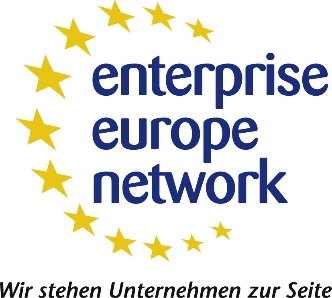 Mit freundlichen GrüßenDr. Andreas BrzezinskiHandwerkskammer Dresden ∙ Am Lagerplatz 8 ∙ 01099 DresdenDer HauptgeschäftsführerDer HauptgeschäftsführerSerienbrief an ca. 200 Unternehmen der DenkmalpflegebrancheBitte um Freigabe Unterschrift Serienbrief/ Bewerbung Mail/ InternetSerienbrief an ca. 200 Unternehmen der DenkmalpflegebrancheBitte um Freigabe Unterschrift Serienbrief/ Bewerbung Mail/ InternetInternationale Kooperationsbörse im Bereich Denkmalpflege und Restaurierung am 14. Februar 2020 in PragInternationale Kooperationsbörse im Bereich Denkmalpflege und Restaurierung am 14. Februar 2020 in Prag11. Dezember 2020